Сумськаміська радаВиконавчийкомітетРІШЕННЯРозглянувши заяву громадянина ОСОБА 2 та надані документи, подання Управління «Служба у справах дітей» Сумської міської ради з питання продовження терміну цілодобового перебування у будинку дитини, відповідно до Постанови Кабінету Міністрів України від 04.08.2021 р. № 843 «Деякі питання соціального захисту дітей, влаштованих на цілодобове перебування до закладів різних типів, форм власності та підпорядкування», враховуючи рішення комісії з питань захисту прав дитини від 12.01.2022 року, протокол                  № 1, керуючись підпунктом 4 пункту «б» частини першої статті 34, частиною першою статті 52 Закону України «Про місцеве самоврядування в Україні», виконавчий комітет Сумської міської ради ВИРІШИВ:Продовжити термін цілодобового перебування малолітньої ОСОБА 1, ДАТА 1 року народження, у комунальному некомерційному підприємстві Сумської обласної ради «Сумський обласний спеціалізований будинок дитини» терміном на шість місяців.Міський голова                                                                           О.М. Лисенко Подопригора 701-915Надіслати: Подопригорі В.В. - 3 екз.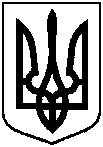 від 18.01.2022  № 5Про продовження терміну цілодобового перебування малолітньої ОСОБА 1 